Alternativ: Mein Vorbild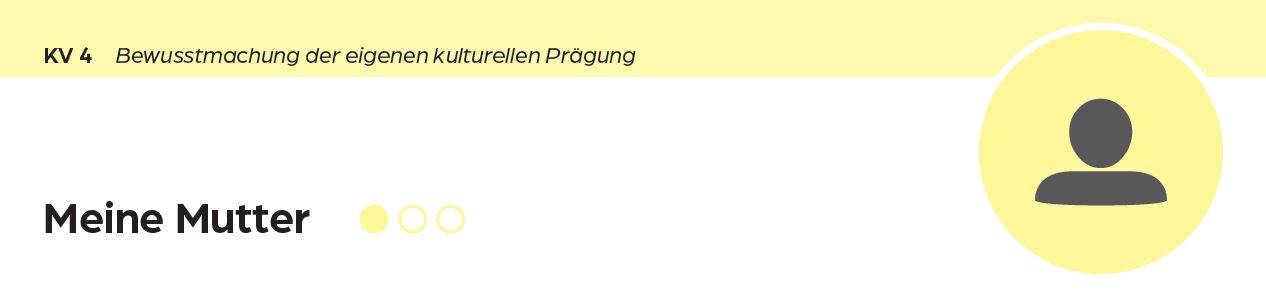 Wie ist Ihr Vorbild? Unterstreichen Sie drei Eigenschaften.Wie ist Ihr Vorbild? Schreiben Sie.Mein Vorbild ist 		Wer ist Ihr Vorbild? Schreiben Sie die Antworten. Fragen Sie andere Teilnehmerinnen, wenn Sie etwas nicht wissen. Wie heißt Ihr Vorbild?		Woher kommt sie? 		Was macht sie gern? 		Mein Vorbild als Heldin. Schreiben Sie eine kurze Geschichte.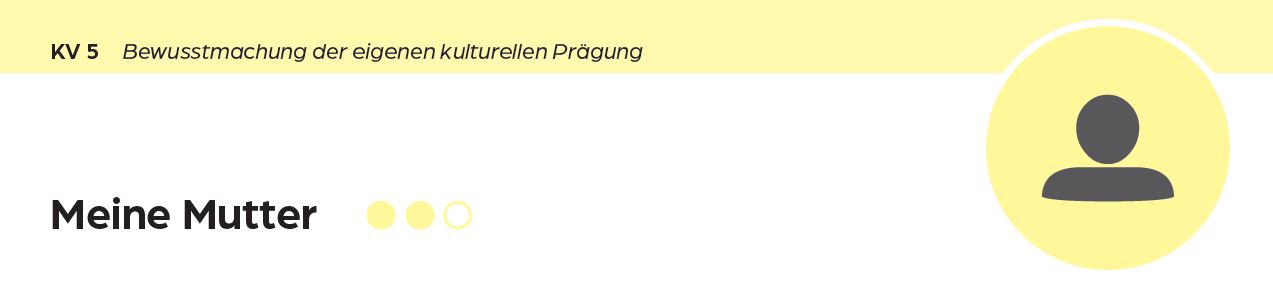 Alternativ: Mein VorbildWie ist Ihr Vorbild? Unterstreichen Sie drei Eigenschaften.Wie ist Ihr Vorbild? Schreiben Sie.Mein Vorbild ist 		Wer ist Ihr Vorbild? Schreiben Sie die Antworten. Fragen Sie andere Teilnehmerinnen, wenn Sie etwas nicht wissen. Wie heißt Ihr Vorbild?			Woher kommt sie? 		Was isst sie gern?		Was macht sie gern? 		Wie viele Kinder hat sie?		Was macht sie beruflich?		Welche Sprachen spricht sie?	Mein Vorbild als Heldin. Schreiben Sie eine kurze Geschichte.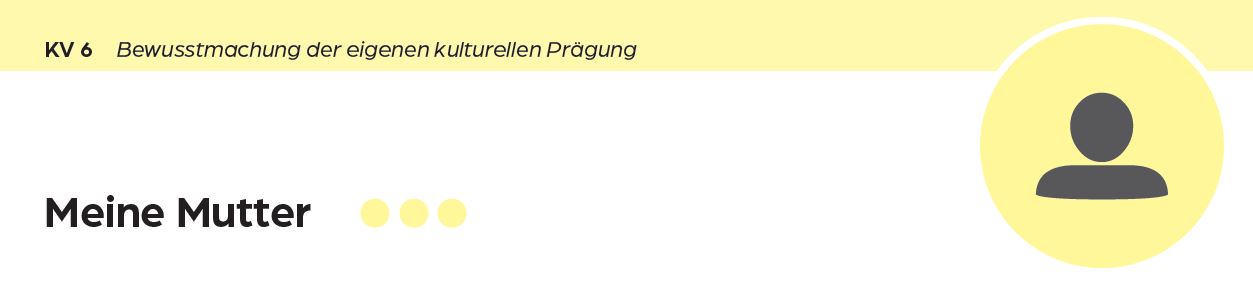 Alternativ: Mein VorbildWie ist Ihr Vorbild? Unterstreichen Sie drei Eigenschaften.Wie ist Ihr Vorbild? Schreiben Sie.Mein Vorbild ist 		Wer ist Ihr Vorbild? Schreiben Sie die Antworten. Fragen Sie andere Teilnehmerinnen, wenn Sie etwas nicht wissen. Wie heißt Ihr Vorbild?			Woher kommt sie? 		Was isst sie gern?		Was macht sie gern? 		Wie viele Kinder hat sie?		Was macht sie beruflich?		Welche Sprachen spricht sie?	Wie hat sie ihren Mann kennengelernt?		Wann hat sie geheiratet?		Wo wohnt sie jetzt?		Welche Rolle hat sie in der Familie? 		Mein Vorbild als Heldin. Schreiben Sie eine kurze Geschichte.